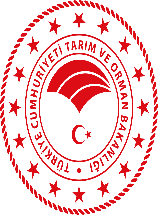 KAYIP VE BULUNTU EŞYA FORMUYukarıda cinsi ve miktarı belirtilen kayıp eşyayı buldum/teslim aldım* bilgi ve beyanımız doğruluğu için bu form tarafımızdan imzalanmıştır.Gereğini arz ederim.Teslim eden				Teslim AlanlarAdı Soyadı:				Adı Soyadı:			      Adı Soyadı:Tarih:					Tarih:				      Tarih:İmza:					İmza:				      İmza:Adres:							Yukarıda cinsi ve miktarı belirtilen kayıp eşyayı teslim aldım* beyanına göre tarafına ait olduğu tespit edilen kayıp buluntu teslim edilmiştir. Bu form tarafımızdan karşılıklı olarak imzalanmıştır.Gereğini arz ederim.Teslim eden				 		Teslim alanAdı Soyadı:						Adı Soyadı:Tarih:							Tarih:İmza:							İmza:							Adres:KAYIP-BULUNTU-PARADEĞERLİ EŞYATARİHİKAYIP-BULUNTU-PARADEĞERLİ EŞYASAATİKAYIP-BULUNTU-PARADEĞERLİ EŞYACİNSİKAYIP-BULUNTU-PARADEĞERLİ EŞYAMİKTARIKAYIP-BULUNTU-PARADEĞERLİ EŞYABULUNDUĞU YER Bulunan / Teslim alınan*Eşyanın Cinsi ve MiktarıBulunan / Teslim alınan*Eşyanın Cinsi ve Miktarı